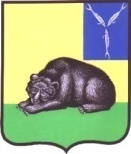 СОВЕТ МУНИЦИПАЛЬНОГО ОБРАЗОВАНИЯ ГОРОД ВОЛЬСКВОЛЬСКОГО МУНИЦИПАЛЬНОГО РАЙОНАСАРАТОВСКОЙ ОБЛАСТИ   Р Е Ш Е Н И Е01 ноября 2017 года                          № 47/3-239                               г. ВольскО внесении изменения в решение Совета муниципального образования город Вольск от 10.10.2017 г. № 46/3-235 «Об определении перечня специально отведенных мест и помещений для проведения встреч депутатов Совета муниципального образования город Вольск с избирателями и утверждении порядка их предоставления»           В соответствии с Федеральным законом от 06 октября 2003 г. № 131-ФЗ «Об общих принципах организации местного самоуправления в Российской Федерации», Федеральным законом от 07 июня 2017 г. № 107-ФЗ
«О внесении изменений в отдельные законодательные акты Российской Федерации в части совершенствования законодательства о публичных мероприятиях», Федеральным законом от 19 июня 2004 г. № 54-ФЗ «О собраниях, митингах, демонстрациях, шествиях и пикетированиях», Законом Саратовской области от 19 декабря 2012 г. № 205-ЗСО «О некоторых вопросах проведения публичных мероприятий в Саратовской области»,  руководствуясь Уставом муниципального образования  город Вольск Вольского муниципального района Саратовской области, Совет муниципального образования город Вольск Вольского муниципального района Саратовской областиРЕШИЛ:Внести в решение Совета муниципального образования город Вольск от 10.10.2017 г. № 46/3-235 «Об определении перечня специально отведенных мест и помещений для проведения встреч депутатов Совета муниципального образования город Вольск с избирателями и утверждении порядка их предоставления» изменение, изложив приложение № 2 в новой редакции (приложение).2.Контроль за исполнением настоящего решения возложить на главу муниципального образования город Вольск.3. Решение вступает в силу с момента его официального опубликования.И.о.главы муниципального образования город Вольск                                                                                         И.Г.ДолотоваПеречень специально отведенных мест и помещений для проведения встреч депутатов Совета муниципального образования город Вольск с избирателямиИ.о.главы муниципального образования город Вольск                                                                                      И.Г.Долотова№ п/п           Перечень помещений (мест)Адрес места нахождения помещения (места)    Правообладатель1.Стадион «Юность»Саратовская область, г. Вольск, ул. Фирстова, д.1 «Д»Муниципальное учреждение дополнительного образования «Детско-юношеская спортивная школа»2.Cтадион «Большевик»Саратовская область, г. Вольск,  ул. Маяковского, д. б/нМуниципальное учреждение дополнительного образования «Детско-юношеская спортивная школа»3.Стадион «Новосёлы»Саратовская область,  г. Вольск,  ул. Краснооктябрьская, д.б/нМуниципальное учреждение дополнительного образования «Детско-юношеская спортивная школа»4.Помещение муниципального общеобразовательного учреждения «Средняя общеобразовательная школа № 19  г.Вольска Саратовской области»412909,Саратовская область, г.Вольск       ул.Красногвардейская, д.56Муниципальное общеобразовательное учреждение «Средняя общеобразовательная школа №19  г.Вольска Саратовской области»5.Помещение муниципального учреждения дополнительного образования Вольского муниципального района  «Центр дополнительного образования «Радуга» г.Вольска Саратовской области»412909, Саратовская область, город Вольск, ул. Струина, д. 2Муниципальное учреждение дополнительного образования Вольского муниципального района «Центр дополнительного образования «Радуга» г.Вольска Саратовской области»6.Помещение муниципального общеобразовательного учреждения «Средняя общеобразовательная школа № 3 г.Вольска Саратовской области»412921, Саратовская область, город Вольск, ул. Волгоградская, д.52 «А»Муниципальное общеобразовательное учреждение «Средняя общеобразовательная школа № 3 г.Вольска Саратовской области»7.Помещение  «Отдела внестационарного и кинообслуживания» муниципального учреждения культуры «Централизованная клубная система»412919, Саратовская область, город Вольск, поселок Клёны, площадь Радужная, д. 2Муниципальное учреждение культуры «Централизованная клубная система» 8.Помещение «Отдела народного творчества»муниципального учреждения культуры «Централизованная клубная система»»412902 Саратовская область, город Вольск,поселок Большевик, 59.Муниципальное учреждение культуры «Централизованная клубная система» 9.Помещение муниципального образовательного  учреждения дополнительного образования детей «Детская школа искусств № 1 г.Вольска»412905,Саратовская область, город Вольск, ул. Некрасова, д. 24 Муниципальное образовательное  учреждение дополнительного образования детей «Детская школа искусств № 1 г.Вольска»10.Помещение муниципального общеобразовательного учреждения «Средняя общеобразовательная школа № 6 г. Вольска Саратовской области»412913, Саратовская область, город Вольск, площадь Юности, д. 1 Муниципальное общеобразовательное учреждение «Средняя общеобразовательная школа № 6 г. Вольска Саратовской области»11.Помещение муниципального общеобразовательного учреждения «Средняя общеобразовательная школа № 11 г.Вольска Саратовской области»412904, Саратовская область, город Вольск, ул. Школьная, д. 7 «А»Муниципальное общеобразовательное учреждение «Средняя общеобразовательная школа № 11 г.Вольска Саратовской области»12.Помещение муниципального учреждения дополнительного образования «Детская школа искусств № 5 Вольского муниципального района»412118, Саратовская область, город Вольск – 18, улица Краснознаменная, д. 9Муниципальное учреждение дополнительного образования «Детская школа искусств № 5 Вольского муниципального района»13.Помещение муниципального общеобразовательного учреждения «Средняя общеобразовательная школа № 17 г.Вольска Саратовской области»412905, Саратовская область, город Вольск, улица Красный Октябрь, д.35Муниципальное общеобразовательное учреждение «Средняя общеобразовательная школа № 17 г.Вольска Саратовской области»14.Помещение муниципального общеобразовательного учреждения «Средняя общеобразовательная школа № 17 г.Вольска Саратовской области»412905, Саратовская область, город Вольск, улица Некрасова, д. 28Муниципальное общеобразовательное учреждение «Средняя общеобразовательная школа № 17 г.Вольска Саратовской области»15.Помещение «Библиотеки № 3», структурного подразделениямуниципального учреждения культуры «Централизованная библиотечная система»412911, Саратовская область, город Вольск, улица Володарского, д.200Муниципальное учреждение культуры «Централизованная библиотечная система»